Итоговое тестирование. Мопед.      С приходом весенне-летнего сезона у несовершеннолетних появляются новые взрослые увлечения, последствия от которых могут быть самыми трагичными. Скутеры и мопеды в последнее время стали очень популярны, и их количество на дорогах увеличивается с каждым годом. Садясь за руль двухколесного транспорта, участники дорожного движения не задумываются о своей безопасности.     В преддверии летних каникул, с учащимися 8 класса ГБОУ СОШ с.Шламка была проведена беседа на тему соблюдения Правил дорожного движения на мототранспорте,  в ходе которой учащиеся повторили правовые аспекты управления мототехникой,  о последствиях, к которым может привести несоблюдение ПДД. Акцентировали внимание на экипировке,  о важности ее использования, даже при езде на мопедах и скутерах. В завершение было проведено  итоговое тестирование по правилам дорожного движения, особое внимание в котором уделялось правилам пользования велосипедами и мопедами.       Учащиеся справились с большинством заданий. После подведения итогов тестирования пришли к выводу, что соблюдение мер предосторожности и Правил дорожного движения поможет сохранить жизнь.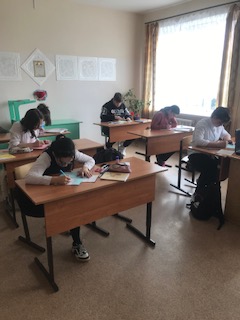 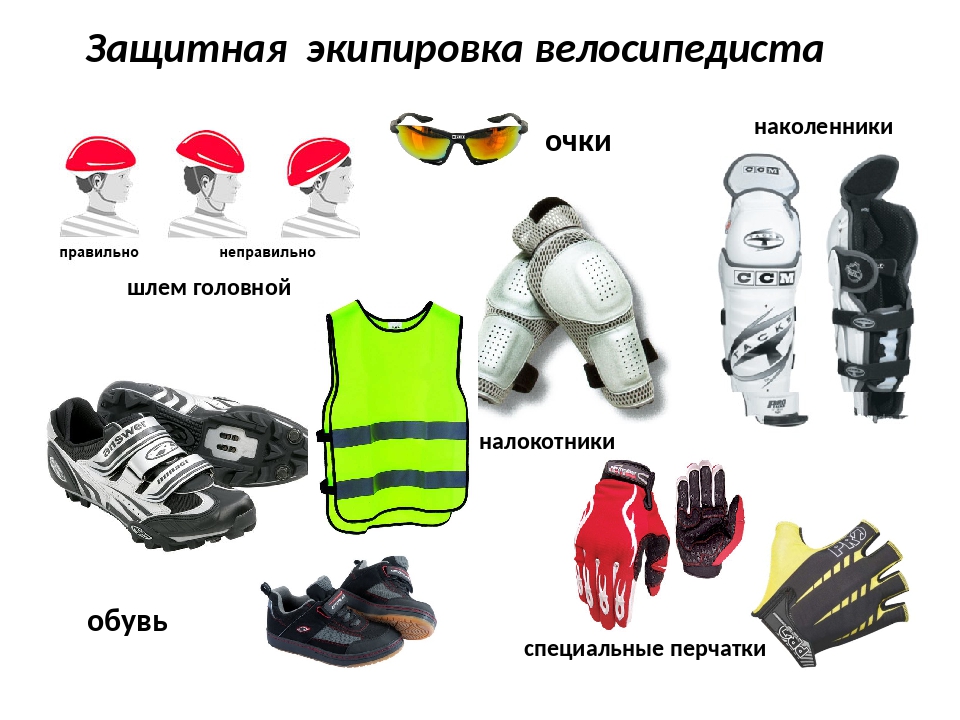 